
北京市地震局2021年拟录用参公单位工作人员名单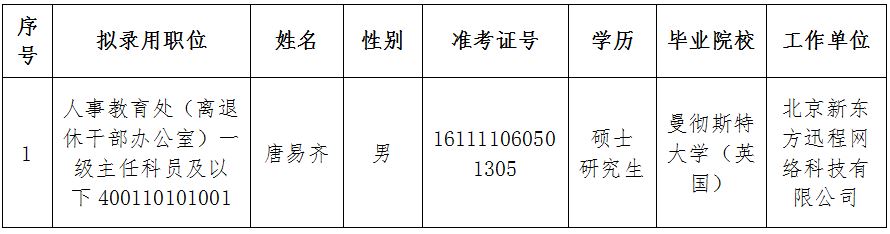 